Pencil GripsIf your child is not demonstrating and efficient pencil grasp, providing them with a pencil gripper can be very helpful.  A variety of grippers are available in stores (The Learning Shop), as well as online.  Several types of grips are available. It may be beneficial to try various grippers to see which works best for your child. Listed below are three types of grips that work well. The Grotto Grip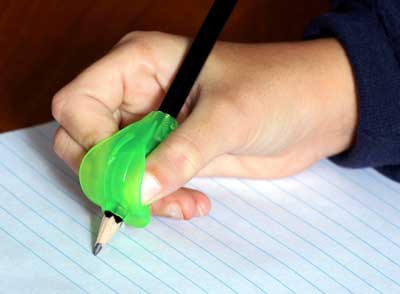 https://pathwaysforlearning.com/Products_-_Grotto_Grip.htmlThe Crossover Grip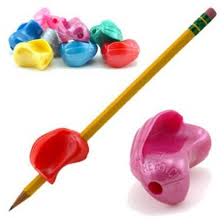 Available at The Learning Shophttp://www.thewritingpenstore.com/p-1002-the-crossover-pencil-grip-neon.aspx?gclid=CLWqkMCzo68CFe4DQAod8g0fXQThe Grip Pencil Grip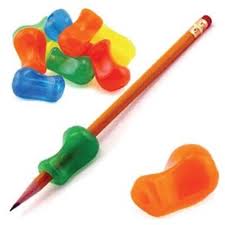 Available at The Learning Shophttp://thepencilgrip.com/dyn_prod.php?p=TPITPG-001&k=27468&gclid=CPj6-aK1o68CFWUQNAodCHfaXg